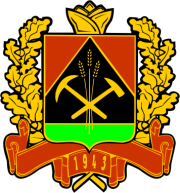 ПРАВИТЕЛЬСТВО КЕМЕРОВСКОЙ ОБЛАСТИ - КУЗБАССАПОСТАНОВЛЕНИЕот «  ____  » _________________ г.  № ___г. КемеровоОб утверждении Положения о Министерстве социальной защиты населения КузбассаПравительство Кемеровской области - Кузбасса п о с т а н о в л я е т:1. Утвердить прилагаемое Положение о Министерстве социальной защиты населения Кузбасса.2. Признать утратившими силу следующие постановления Коллегии Администрации Кемеровской области:от 15.05.2009 № 210 «Об утверждении Положения о департаменте социальной защиты населения Кемеровской области»;от 10.11.2011 № 504 «О внесении изменений в постановление Коллегии Администрации Кемеровской области от 15.05.2009 № 210 «Об утверждении Положения о департаменте социальной защиты населения Кемеровской области»;от 22.10.2012 № 426 «О внесении изменений в постановление Коллегии Администрации Кемеровской области от 15.05.2009 № 210 «Об утверждении Положения о департаменте социальной защиты населения Кемеровской области»;от 16.08.2013 № 342 «О внесении изменений в постановление Коллегии Администрации Кемеровской области от 15.05.2009 № 210 «Об утверждении Положения о департаменте социальной защиты населения Кемеровской области»;от 03.09.2014 № 344 «О внесении изменений в постановление Коллегии Администрации Кемеровской области от 15.05.2009 № 210 «Об утверждении Положения о департаменте социальной защиты населения Кемеровской области»;от 17.10.2014 № 432 «О внесении изменения в постановление Коллегии Администрации Кемеровской области от 15.05.2009 № 210 «Об утверждении Положения о департаменте социальной защиты населения Кемеровской области»;от 05.11.2015 № 361 «О внесении изменений в постановление Коллегии Администрации Кемеровской области от 15.05.2009 № 210 «Об утверждении Положения о департаменте социальной защиты населения Кемеровской области»;от 14.02.2017 № 64 «О внесении изменений в постановление Коллегии Администрации Кемеровской области от 15.05.2009 № 210 «Об утверждении Положения о департаменте социальной защиты населения Кемеровской области»;от 27.03.2017 № 128 «О внесении изменений в постановление Коллегии Администрации Кемеровской области от 15.05.2009 № 210 «Об утверждении Положения о департаменте социальной защиты населения Кемеровской области»;от 25.10.2017 № 561 «О внесении изменения в постановление Коллегии Администрации Кемеровской области от 15.05.2009 № 210 «Об утверждении Положения о департаменте социальной защиты населения Кемеровской области»;от 17.01.2018 № 11 «О внесении изменений в постановление Коллегии Администрации Кемеровской области от 15.05.2009 № 210 «Об утверждении Положения о департаменте социальной защиты населения Кемеровской области»;от 18.05.2018 № 176 «О внесении изменений в постановление Коллегии Администрации Кемеровской области от 15.05.2009 № 210 «Об утверждении Положения о департаменте социальной защиты населения Кемеровской области»;от 02.08.2018 № 326 «О внесении изменения в постановление Коллегии Администрации Кемеровской области от 15.05.2009 № 210 «Об утверждении Положения о департаменте социальной защиты населения Кемеровской области»;от 02.11.2018 № 472 «О внесении изменений в постановление Коллегии Администрации Кемеровской области от 15.05.2009 № 210 «Об утверждении Положения о департаменте социальной защиты населения Кемеровской области» и постановление Правительства Кемеровской области - Кузбасса от 09.12.2019 № 707 «О внесении изменений в постановление Коллегии Администрации Кемеровской области от 15.05.2009 № 210 «Об утверждении Положения о департаменте социальной защиты населения Кемеровской области».2. Настоящее постановление подлежит опубликованию на                     сайте «Электронный бюллетень Правительства Кемеровской                        области - Кузбасса».3. Контроль за исполнением настоящего постановления возложить                     на первого заместителя Губернатора Кемеровской области - Кузбасса                  Телегина В.Н.              ГубернаторКемеровской области - Кузбасса                                                      С.Е. Цивилев                                                                 Утверждено                                                                  постановлением Правительства                                                                   Кемеровской области - Кузбасса Положениео Министерстве социальной защиты населения Кузбасса1. Общие положения1.1. Министерство социальной защиты населения Кузбасса                             (далее - министерство) является исполнительным органом государственной власти Кемеровской области - Кузбасса отраслевой компетенции, проводящим государственную политику в сфере социальной поддержки и социального обслуживания населения в пределах предоставленных ему полномочий.1.2. Полное официальное наименование - Министерство социальной защиты населения Кузбасса.1.3. Министерство возглавляет государственную систему социальных служб Кемеровской области - Кузбасса, координирует деятельность органов социальной защиты населения муниципальных образований Кемеровской области - Кузбасса (далее - органы социальной защиты населения), обеспечивает в пределах своей компетенции проведение единой государственной социальной политики и осуществляет управление в сфере социальной поддержки и социального обслуживания населения и иных непосредственно связанных с ними отношений.1.4. Деятельность министерства координирует заместитель Губернатора Кемеровской области - Кузбасса (по вопросам социального развития).1.5. Министерство в своей деятельности руководствуется Конституцией Российской Федерации, федеральными конституционными законами, федеральными законами, актами Президента Российской Федерации и Правительства Российской Федерации, международными договорами, приказами и инструкциями федерального органа исполнительной власти, осуществляющего функции по выработке государственной политики и нормативному правовому регулированию в сфере социальной политики, другими нормативными правовыми актами Российской Федерации, Уставом Кемеровской области - Кузбасса и иными нормативными правовыми актами Кемеровской области - Кузбасса, а также настоящим Положением.1.6. Министерство осуществляет свою деятельность как непосредственно, так и во взаимодействии с федеральными органами государственной власти, органами государственной власти Кемеровской области - Кузбасса, органами местного самоуправления, общественными объединениями и организациями.1.7. Министерство имеет самостоятельный баланс, лицевые счета в органах Федерального казначейства и счета в банках, кредитных организациях в порядке и на условиях, определенных правовыми актами, закрепленное за ним на праве оперативного управления имущество, печать с изображением Государственного герба Российской Федерации и вывеску со своим наименованием, иные печати и штампы, бланки установленного образца и иные средства индивидуализации.1.8. Министерство является правопреемником департамента социальной защиты населения Кемеровской области.1.9. Работники министерства, состоящие на должностях государственной гражданской службы Кемеровской                                 области - Кузбасса, включенных в Реестр должностей государственной гражданской службы Кемеровской области - Кузбасса, являются государственными гражданскими служащими Кемеровской                               области - Кузбасса.1.10. В ведомственной подчиненности министерства находятся государственные автономные, бюджетные и казенные учреждения социального обслуживания населения, государственное казенное учреждение  «Центр социальных выплат и информатизации Министерства социальной защиты населения - Кузбасса» (далее - подведомственные учреждения).1.11. Юридический и почтовый адрес министерства: 650991,                       г. Кемерово, пр. Кузнецкий, д. 19а.2. Юридический статус министерства2.1. Министерство обладает правами юридического лица, имеет самостоятельный баланс. Действуя от имени Кемеровской области - Кузбасса, министерство может в пределах своей компетенции приобретать и осуществлять имущественные и личные неимущественные права и обязанности, выступать в суде, представлять интересы Кемеровской                  области - Кузбасса в федеральных органах государственной власти в пределах предоставленных полномочий.2.2. В целях удовлетворения собственных хозяйственных нужд министерство может от своего имени приобретать и осуществлять имущественные и личные неимущественные права, нести обязанности, выступать в суде в качестве истца и ответчика.2.3. Для осуществления своих функций министерство наделяется имуществом, закрепляемым за министерством на праве оперативного управления и учитываемым на самостоятельном балансе. Имущество министерства является государственной собственностью Кемеровской области - Кузбасса.2.4. Деятельность министерства финансируется из областного бюджета. По своим обязательствам министерство отвечает находящимися в его распоряжении денежными средствами. При их недостаточности субсидиарную ответственность по его обязательствам несет собственник имущества.3. Основные задачи министерстваОсновными задачами министерства являются:реализация основных направлений и приоритетов государственной политики по вопросам социальной поддержки и социального обслуживания населения; обеспечение социальных гарантий граждан пожилого возраста и инвалидов, ветеранов, семей, женщин и детей, граждан, уволенных с военной службы, и членов их семей, жертв политических репрессий, граждан, пострадавших при чрезвычайных ситуациях, радиационных и других техногенных авариях и катастрофах, иных групп населения, нуждающихся в социальной поддержке и проживающих на территории Кемеровской                 области - Кузбасса;разработка и реализация региональной политики по вопросам социальной поддержки и социального обслуживания населения, которая включает в себя разработку законодательных и иных нормативных правовых актов Кемеровской области - Кузбасса в сфере социальной поддержки и социального обслуживания населения; подготовку аналитических и прогнозных оценок; совершенствование системы социальной поддержки и социального обслуживания населения; определение перспективных направлений и основных приоритетов ее развития; организацию внедрения новых социальных технологий; организационное и методическое обеспечение развития системы социальной поддержки и социального обслуживания населения;управление государственной системой социальных служб Кемеровской области - Кузбасса;осуществление адресной социальной поддержки населения путем оказания социальной помощи отдельным категориям граждан;организация работы по социальной поддержке семьи, женщин и детей, предусматривающей разработку и реализацию государственной политики по улучшению положения семьи, женщин и детей; социальному обслуживанию семей с детьми, организации выплаты пособий семьям с детьми;организация работы по социальной поддержке и социальному обслуживанию граждан пожилого возраста и инвалидов, ветеранов, совершенствованию форм и видов социального обслуживания;организация работы по социальной поддержке и реабилитации инвалидов, разработке механизмов реабилитации и социальной интеграции инвалидов в обществе;организация работы по социальной поддержке отдельных категорий граждан;организация финансово-хозяйственной и контрольно-ревизионной деятельности, включающей организацию финансирования мероприятий по социальной поддержке населения, деятельности подведомственных учреждений, муниципальных учреждений социального обслуживания населения и органов социальной защиты населения, ведению бюджетного (бухгалтерского) учета и отчетности, осуществление контроля за целевым и эффективным использованием бюджетных средств;координация и методическое обеспечение деятельности органов социальной защиты населения;обеспечение взаимодействия с благотворительными и другими общественными объединениями и фондами с целью социальной поддержки граждан пожилого возраста и инвалидов, семей с детьми и других категорий населения, нуждающихся в государственной поддержке;привлечение внебюджетных средств для финансирования государственных программ Кемеровской области - Кузбасса по вопросам социальной поддержки населения и укрепления материально-технической базы подведомственных учреждений;организация подготовки, переподготовки и повышения квалификации работников министерства, повышения квалификации руководителей подведомственных учреждений;осуществление в установленном порядке контроля за правильным и единообразным применением законодательства Российской Федерации и Кемеровской области - Кузбасса, административных регламентов предоставления государственных услуг, иных норм, установленных в сфере социальной поддержки и социального обслуживания населения;информирование населения через средства массовой информации о работе, проводимой в сфере социальной поддержки и социального обслуживания населения Кемеровской области - Кузбасса.4. Функции министерстваВ соответствии с основными задачами министерство выполняет следующие функции:4.1. В области реализации основных направлений и приоритетов государственной политики по вопросам социальной поддержки населения:организация и контроль предоставления мер социальной поддержки, предусмотренных законодательством Российской Федерации;разработка и организация исполнения законодательных и иных нормативных правовых актов Кемеровской области - Кузбасса в сфере социальной поддержки населения;разработка и реализация государственных программ Кемеровской области - Кузбасса по вопросам социальной поддержки населения;руководство и контроль деятельности подведомственных учреждений в части социальных выплат;участие в исполнении на территории Кемеровской области - Кузбасса государственных программ Российской Федерации, направленных на социальную поддержку населения;методическое обеспечение деятельности органов социальной защиты населения по вопросам социальной поддержки населения;контроль исполнения органами социальной защиты населения отдельных государственных полномочий в сфере социальной поддержки населения.4.2. В области реализации основных направлений и приоритетов государственной политики по вопросам социального обслуживания населения:разработка и организация исполнения законодательных и иных нормативных правовых актов Кемеровской области - Кузбасса в сфере социального обслуживания населения;разработка и реализация государственных программ Кемеровской области - Кузбасса по вопросам социального обслуживания населения;организация стационарного социального обслуживания граждан пожилого возраста и инвалидов в подведомственных учреждениях соответствующего профиля, включая принятие решения о зачислении на стационарное социальное обслуживание;разработка предложений по развитию современных форм социального обслуживания граждан пожилого возраста и инвалидов, семей с детьми;совершенствование деятельности детских домов-интернатов для умственно отсталых детей;участие в работе по профилактике безнадзорности и правонарушений несовершеннолетних;руководство и контроль деятельности подведомственных учреждений социального обслуживания населения;организация отдыха и оздоровления детей, находящихся в трудной жизненной ситуации;контроль за организацией создания приемных семей для отдельных категорий граждан;создание условий для организации проведения независимой оценки качества оказания услуг подведомственными учреждениями социального обслуживания.методическое обеспечение деятельности органов социальной защиты населения по вопросам социального обслуживания населения;контроль исполнения органами социальной защиты населения отдельных государственных полномочий в сфере социального обслуживания населения.4.3. В области осуществления адресной социальной поддержки отдельных категорий населения:4.3.1. Оказание социальной помощи отдельным категориям граждан:разработка и реализация государственных программ Кемеровской области - Кузбасса по вопросам оказания социальной помощи населению.4.3.2. Социальная поддержка граждан, уволенных с военной службы:организационное и методическое обеспечение функционирования комплексной системы социальной поддержки граждан, уволенных с военной службы, и членов их семей;разработка предложений по совершенствованию системы социальной поддержки граждан, уволенных с военной службы, и членов их семей.4.3.3. Социальная поддержка граждан, пострадавших при чрезвычайных ситуациях, радиационных и других техногенных авариях и катастрофах:организационное и методическое обеспечение деятельности органов социальной защиты населения по реализации мероприятий по социальной поддержке граждан, пострадавших при чрезвычайных ситуациях, радиационных и других техногенных авариях и катастрофах;контроль за назначением и выплатой компенсаций и других выплат гражданам, подвергшимся радиационному воздействию.4.4. В области социальной поддержки семей с детьми:разработка и реализация государственной социальной политики на территории Кемеровской области - Кузбасса по улучшению положения семей с детьми;организация работы по назначению и выплате государственных пособий семьям с детьми и других социальных выплат семьям с детьми в сфере социальной поддержки и социального обслуживания населения               (далее - выплаты семьям с детьми):организационное и методическое обеспечение деятельности органов социальной защиты населения по вопросам предоставления выплат семьям с детьми;организация контроля правильности предоставления выплат семьям с детьми, ведения регистра граждан, имеющих право на дополнительную меру социальной поддержки  семей, имеющих детей;организация работы по сбору и обобщению статистической отчетности по выплате государственных пособий семьям с детьми.4.5. В области социальной поддержки граждан пожилого возраста и ветеранов:участие в разработке и реализации государственных программ Российской Федерации и государственных программ Кемеровской области - Кузбасса по вопросам социальной поддержки граждан пожилого возраста и ветеранов;подготовка распоряжений высшего исполнительного органа государственной власти Кемеровской области - Кузбасса о присвоении гражданам звания «Ветеран труда»;организационное и методическое обеспечение деятельности органов социальной защиты населения по вопросам предоставления по вопросам социальной поддержки граждан пожилого возраста и ветеранов;организация контроля правильности предоставления социальной поддержки граждан пожилого возраста и ветеранов;организация работы по сбору и обобщению статистической отчетности по предоставлению социальной поддержки гражданам пожилого возраста и ветеранам;организация взаимодействия с общественными организациями ветеранов.4.6. В области социальной поддержки, реабилитации и интеграции инвалидов:участие в реализации государственной политики на территории Кемеровской области - Кузбасса в отношении инвалидов;разработка законодательных и иных нормативных правовых актов Кемеровской области - Кузбасса по вопросам социальной поддержки, реабилитации и интеграции инвалидов;участие в разработке и реализации государственных программ Российской Федерации и государственных программ Кемеровской области - Кузбасса по вопросам социальной поддержки, реабилитации и интеграции инвалидов;взаимодействие с общественными организациями инвалидов и оказание помощи по реабилитации и социальной интеграции инвалидов;координация деятельности органов социальной защиты населения в работе с инвалидами, в том числе по реализации индивидуальной программы реабилитации инвалида (ребенка-инвалида), и оказание необходимого содействия инвалиду.4.7.  В области социальной поддержки отдельных категорий граждан:4.7.1. Участие в разработке и реализации государственных программ Российской Федерации и государственных программ Кемеровской области - Кузбасса по вопросам социальной поддержки отдельных категорий гражданразработка и реализация мер социальной поддержки отдельных категорий граждан;подготовка предложений по формированию государственной политики в области социальной поддержки отдельных категорий граждан;формирование региональной системы социальной поддержки отдельных категорий граждан.4.7.2. Предоставление мер социальной поддержки отдельным категориям граждан:назначение пенсии за выслугу лет лицам, замещавшим государственные должности Кемеровской области - Кузбасса, и государственным гражданским служащим Кемеровской области - Кузбасса;назначение пенсии за выслугу лет лицам, работавшим в органах государственной власти и управления, общественных и политических организациях Кемеровской области;назначение и выплата ежемесячной доплаты к пенсии гражданам, входящим в состав совета старейшин при Губернаторе Кемеровской области;назначение пенсии Кемеровской области гражданам, проживающим за пределами Кемеровской области - Кузбасса.4.7.3. Организационное и методическое обеспечение деятельности органов социальной защиты населения, осуществление контроля за правильностью предоставления отдельным категориям граждан мер социальной поддержки, установленных законодательством Российской Федерации и Кемеровской области - Кузбасса:пенсии Кемеровской области; ежегодной денежной выплаты гражданам, награжденным нагрудным знаком «Почетный донор СССР» и «Почетный донор России»;государственного единовременного пособия и ежемесячной денежной компенсации при возникновении поствакцинального осложнения;мер социальной поддержки и иных выплат по оплате жилого помещения и коммунальных услуг и других социальных выплат в сфере социальной поддержки и социального обслуживания населения.4.8. В области правового обеспечения деятельности по предоставлению мер социальной поддержки и социального обслуживания населения:разработка законодательных и иных нормативных правовых актов Кемеровской области - Кузбасса по вопросам социальной поддержки и социального обслуживания населения;подготовка заключений на проекты федеральных законов, законодательных и иных нормативных правовых актов Кемеровской               области - Кузбасса, регулирующих общественные отношения в области социальной поддержки и социального обслуживания населения;оказание подведомственным учреждениям и органам социальной защиты населения правовой помощи по вопросам социальной поддержки и социального обслуживания населения;организация работы по разработке, согласованию и утверждению уставов подведомственных учреждений.4.9. В области финансово-экономической и контрольно-ревизионной деятельности:осуществление полномочий главного распорядителя средств областного бюджета в отношении подведомственных учреждений;осуществление полномочий получателя бюджетных средств, направленных на финансирование отдельных государственных полномочий;разработка экономического обоснования и внесение предложений по проекту областного бюджета в части финансового обеспечения мер социальной поддержки и организации социального обслуживания населения и финансового обеспечения деятельности учреждений и органов социальной защиты населения;организация работы по составлению, утверждению и ведению бюджетной росписи, распределению бюджетных ассигнований, лимитов бюджетных обязательств по подведомственным получателям бюджетных средств;внесение предложений по изменению лимитов бюджетных обязательств;организация работы по ведению реестра расходных обязательств, подлежащих исполнению в пределах утвержденных бюджетных обязательств и бюджетных ассигнований;организация работы по разработке условий оплаты труда и стимулирования работников подведомственных учреждений;организация и контроль ведения бюджетного (бухгалтерского) учета в подведомственных учреждениях;сбор, рассмотрение и составление сводной бюджетной отчетности об использовании  бюджетных средств и  средств внебюджетных фондов;осуществление ведомственного контроля целевого и эффективного использования бюджетных средств и средств внебюджетных фондов;проведение проверок финансово-хозяйственной деятельности подведомственных учреждений;проведение проверок органов социальной защиты населения по вопросам целевого использования бюджетных средств, направленных на финансирование отдельных государственных полномочий по предоставлению мер социальной поддержки и социального обслуживания населения.4.10. В области организации кадровой работы:организация дополнительного профессионального образования государственных гражданских служащих, работников министерства, предусмотренного законодательством Российской Федерации и Кемеровской области - Кузбасса;осуществление ведомственного контроля за соблюдением трудового законодательства и иных нормативных правовых актов, содержащих нормы трудового права, в отношении подведомственных учреждений;проведение аттестации государственных гражданских служащих министерства, руководителей подведомственных учреждений.4.11. В области автоматизации и информационного обеспечения деятельности по предоставлению мер социальной поддержки и социального обслуживания населения:формирование отраслевых баз данных с использованием программно-технических средств защиты информации;организационное и методическое обеспечение деятельности подведомственных учреждений и органов социальной защиты населения в области информатизации, внедрения и сопровождения программно-технических комплексов, локальных и корпоративных сетей телекоммуникаций;предоставление гражданам информации о действующих мерах социальной поддержки, видах и формах социального обслуживания населения;организация работы с обращениями граждан, прием граждан по вопросам предоставления мер социальной поддержки и социального обслуживания населения;организация взаимодействия со средствами массовой информации, общественными организациями, органами государственной власти и органами местного самоуправления.4.12. В области организации гуманитарной помощи населению:участие в реализации государственных программ Российской Федерации по вопросам оказания гуманитарной помощи населению;взаимодействие с общественными, благотворительными и иными организациями в решении вопросов оказания гуманитарной помощи населению.4.13. Министерство организует выполнение мероприятий по мобилизационной подготовке и гражданской обороне, действий в условиях чрезвычайных ситуаций.4.14. Осуществляет мониторинг правоприменения в отношении законодательных и иных нормативных правовых актов Российской Федерации и Кемеровской области - Кузбасса, регулирующих вопросы, отнесенные к компетенции министерства.4.15. Является уполномоченным исполнительным органом государственной власти Кемеровской области - Кузбасса в области обеспечения граждан бесплатной юридической помощью.4.16. Является исполнительным органом государственной власти Кемеровской области - Кузбасса, уполномоченным на осуществление предусмотренных Федеральным законом от 28.12.2013 № 442-ФЗ                           «Об основах социального обслуживания граждан в Российской Федерации» полномочий в сфере социального обслуживания, в том числе:на признание граждан нуждающимися в социальном обслуживании, а также на составление индивидуальной программы предоставления социальных услуг при предоставлении социального обслуживания в подведомственных учреждениях;на осуществление регионального государственного контроля (надзора) в сфере социального обслуживания. При осуществлении регионального государственного контроля (надзора) в сфере социального обслуживания осуществляется государственный контроль (надзор) за обеспечением доступности для инвалидов объектов социальной инфраструктуры и предоставляемых услуг.4.17. Является оператором информационных систем в сфере социального обслуживания, осуществляющим функции по сбору, хранению, обработке и представлению информации о поставщиках социальных услуг (реестр поставщиков социальных услуг) и о получателях социальных услуг (регистр получателей социальных услуг) на основании данных, представляемых поставщиками социальных услуг.4.18. Является поставщиком информации, размещаемой в Единой государственной информационной системе социального обеспечения в соответствии с Федеральным законом от 17.07.99 № 178-ФЗ                                     «О государственной социальной помощи», а также пользователем указанной информации.4.19. Осуществляет ведомственный контроль за соблюдением законодательных и иных нормативных правовых актов о контрактной системе в сфере закупок товаров, работ, услуг для обеспечения государственных нужд в отношении подведомственных заказчиков.4.20. Является уполномоченным исполнительным органом государственной власти Кемеровской области - Кузбасса по выдаче:удостоверений ветерана Великой Отечественной войны гражданам, указанным в абзацах третьем и пятом подпункта «в», абзаце третьем подпункта «г», подпункте «д», абзаце третьем подпункта «е», абзаце третьем подпункта «ж» пункта 2 Инструкции о порядке заполнения, выдачи и учета удостоверений ветерана Великой Отечественной войны, утвержденной постановлением Правительства Российской Федерации от 05.10.99 № 1122 «Об удостоверениях ветерана Великой Отечественной войны»;удостоверений члена семьи погибшего (умершего) инвалида войны, участника Великой Отечественной войны и ветерана боевых действий гражданам, указанным в абзаце третьем пункта 2 Инструкции о порядке заполнения, выдачи и учета удостоверений члена семьи погибшего (умершего) инвалида войны, участника Великой Отечественной войны и ветерана боевых действий, утвержденной постановлением Правительства Российской Федерации от 20.06.2013 № 519 «Об удостоверении члена семьи погибшего (умершего) инвалида войны, участника Великой Отечественной войны и ветерана боевых действий»;удостоверений о праве на меры социальной поддержки, установленные для бывших несовершеннолетних узников концлагерей, гетто, других мест принудительного содержания, созданных фашистами и их союзниками в период Второй мировой войны;удостоверений гражданам, подвергшимся радиационному воздействию вследствие ядерных испытаний на Семипалатинском полигоне, катастрофы на Чернобыльской АЭС, аварии в 1957 году на производственном объединении «Маяк» и сбросов радиоактивных отходов в реку Теча. 4.21. Обеспечивает объективное, всестороннее и своевременное рассмотрение обращений граждан, объединений граждан, в том числе юридических лиц, содержащих вопросы, рассмотрение которых входит в компетенцию министерства, принимает меры, направленные на восстановление или защиту нарушенных прав, свобод и законных интересов граждан, направляет ответы заявителям в порядки и сроки, установленные законодательством Российской Федерации, организует личный прием граждан.4.22. Министерство обеспечивает при реализации своих полномочий приоритет целей и задач по содействию развитию конкуренции на товарных рынках в сфере социальной поддержки и социального обслуживания населения.4.23. Министерство выполняет другие функции и полномочия, установленные федеральными законами, Уставом Кемеровской области - Кузбасса, законами Кемеровской области - Кузбасса, иными нормативными правовыми актами, а также соответствующими соглашениями с федеральными органами исполнительной власти.5. Права министерстваМинистерство вправе:5.1. Запрашивать в установленном порядке от органов исполнительной власти Кемеровской области - Кузбасса, органов местного самоуправления, организаций информацию, необходимую для решения вопросов, входящих в компетенцию министерства.5.2. Осуществлять в соответствии с распоряжениями высшего исполнительного органа государственной власти Кемеровской                        области - Кузбасса функции и полномочия учредителя подведомственных учреждений.5.3. Осуществлять инспектирование подведомственных учреждений и органов социальной защиты населения по вопросам, отнесенным к компетенции министерства, а также ведомственный контроль за соблюдением трудового законодательства и иных нормативных правовых актов, содержащих нормы трудового права, в подведомственных учреждениях.5.4. Оказывать методическую помощь органам местного самоуправления в организации их работы по осуществлению отдельных государственных полномочий, давать в установленном порядке разъяснения и рекомендации.5.5. Привлекать в установленном порядке для разработки вопросов, входящих в компетенцию министерства, научно-исследовательские организации, органы исполнительной власти Кемеровской области - Кузбасса, специалистов организаций.5.6. Издавать в пределах своей компетенции нормативные правовые акты по вопросам осуществления органами местного самоуправления отдельных государственных полномочий и осуществлять контроль за их исполнением.5.7. Проводить проверки в случаях непредставления, несвоевременного представления либо отказа от представления органами местного самоуправления информации по вопросам осуществления отдельных государственных полномочий.5.9. Составлять по результатам проверок акты проверок, выдавать предписания об устранении выявленных в результате проверок нарушений, составлять протоколы об административных правонарушениях и рассматривать дела об административных правонарушениях, предусмотренных статьей 9.13  (в части уклонения от исполнения требований к обеспечению доступности для инвалидов объектов социального обслуживания и предоставляемых услуг в сфере социального обслуживания) Кодекса Российской Федерации об административных правонарушениях.5.10. Осуществлять иные права в соответствии с законодательством Российской Федерации и Кемеровской области.6. Управление министерством6.1. Министерство возглавляет министр, назначаемый на должность и освобождаемый от должности Губернатором Кемеровской области - Кузбасса, в том числе по представлению заместителя Губернатора Кемеровской области - Кузбасса, координирующего работу министерства.Первый заместитель, заместители министра назначаются и освобождаются от должности в порядке, предусмотренном законодательством Кемеровской области - Кузбасса.Распределение обязанностей между заместителями министра осуществляется министром.В случае временного отсутствия министра его обязанности исполняет первый заместитель министра.6.2. Министр:осуществляет организационное руководство министерством, дает обязательные для исполнения поручения и указания государственным гражданским служащим Кемеровской области - Кузбасса и работникам министерства, замещающим должности, не являющиеся должностями государственной гражданской службы Кемеровской области – Кузбасса (далее - работники министерства), утверждает должностные регламенты государственных гражданских служащих Кемеровской области - Кузбасса                и должностные инструкции работников министерства, утверждает административный регламент министерства;назначает на должность и освобождает от должности государственных гражданских служащих Кемеровской области - Кузбасса и работников министерства, заключает, изменяет и расторгает служебные контракты с государственными гражданскими служащими Кемеровской области - Кузбасса и трудовые договоры с работниками министерства, поощряет государственных гражданских служащих Кемеровской области - Кузбасса и работников министерства, применяет к ним дисциплинарные взыскания;утверждает в пределах установленных численности и фонда оплаты труда штатное расписание министерства по согласованию с управлением кадров и государственной службы Администрации Правительства Кузбасса, а также бюджетную смету расходов на содержание министерства в пределах утвержденных на соответствующий период ассигнований;назначает на должность и освобождает от должности руководителей подведомственных учреждений, а также исполняющих обязанности руководителей подведомственных учреждений;заключает и расторгает трудовые договоры с руководителями подведомственных учреждений и исполняющими обязанности руководителей подведомственных учреждений, вносит в них изменения, утверждает должностные инструкции, поощряет и применяет к указанным лицам меры дисциплинарной ответственности;организует исполнение соответствующей части областного бюджета;организует мобилизационную подготовку министерства;представляет министерство в организациях по всем вопросам деятельности министерства в пределах своей компетенции;заключает без специальной доверенности от имени министерства договоры и контракты в рамках правоспособности министерства;издает приказы (распоряжения) по вопросам деятельности министерства и по личному составу министерства;утверждает уставы подведомственных учреждений, внесение в них изменений;выдает доверенности на представление интересов министерства;несет персональную ответственность за выполнение возложенных на министерство задач и осуществление им своих функций;представляет в установленном порядке работников министерства, органов социальной защиты населения, подведомственных учреждений к награждению государственными наградами, присвоению почетных званий, к награждению ведомственными  наградами  федерального органа исполнительной власти, а также наградами Кузбасса, Губернатора Кемеровской области - Кузбасса, органов государственной власти Кемеровской области - Кузбасса; утверждает типовые штатные расписания подведомственных учреждений;осуществляет иные полномочия в соответствии с должностным регламентом.6.3. Высшим совещательным органом министерства является коллегия в составе министра (председатель коллегии), его заместителей, руководителей структурных подразделений министерства, а также иных лиц. Состав коллегии утверждается приказом министра.Заседания коллегии проводятся не реже одного раза в полугодие. Коллегия правомочна принимать к рассмотрению любой вопрос в соответствии с компетенцией министерства. Решения коллегии оформляются протоколами и реализуются приказами министерства.6.4. Министр и заместители министра несут персональную ответственность за исполнение законодательства Российской Федерации и Кемеровской области - Кузбасса, за исполнение задач и полномочий, определенных настоящим Положением, отвечают за организацию и состояние делопроизводства в министерстве, соблюдение правил и порядка работы с документами, за своевременное и качественное рассмотрение обращений, заявлений и жалоб граждан.6.5. При проведении коллективных переговоров и заключении отраслевых соглашений на областном уровне министр может выступать от имени министерства представителем работодателей - подведомственных учреждений, финансируемых из областного бюджета, и подписывать отраслевые соглашения.7. Имущество и средства министерства7.1. Имущество и средства министерства состоят из:имущества, переданного министерству на праве оперативного управления и включенного в реестр государственной собственности Кемеровской области - Кузбасса;имущества, приобретенного министерством за счет средств, выделенных ему по смете, подлежащего включению в реестр государственной собственности Кемеровской области - Кузбасса;имущества, переданного министерству в безвозмездное пользование;бюджетных ассигнований;целевых средств и безвозмездных поступлений.7.2. Министерство в отношении закрепленного за ним имущества осуществляет в пределах, установленных законом, и в соответствии с целями своей деятельности права владения, пользования и распоряжения им.7.3. Министерство составляет и представляет в соответствующие органы бюджетную, налоговую и статистическую отчетность в установленном  законодательством  порядке.8. Упразднение министерстваУпразднение министерства осуществляется в установленном законодательством порядке.